		Załącznik 1b do wniosku o udzielenie dotacji celowej na modernizację źródła ciepła w lokalach mieszkalnych w budynkach wielorodzinnych na terenie Gminy Czechowice-Dziedzice na lata 2020-2021……………………………………………..…………Miejscowość, data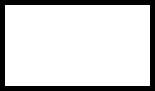 										  nr wnioskuZgoda współwłaściciela lokalu*Jako współwłaściciel lokalu mieszkalnego położonego w ………………...……………………przy ul. …………………………………………….……………… nr …………………………………wyrażam zgodę na modernizację źródła ciepła w roku 2021 w ww. lokalu mieszkalnym 
w ramach realizacji zadania związanego z ograniczeniem niskiej emisji w zabudowie wielorodzinnej na terenie Gminy Czechowice-Dziedzice na lata 2020-2021 i upoważniam …………………………………………………………..………………………………….……………
 					 (imię i nazwisko Inwestora)do reprezentowania mnie w sprawach związanych z udzieleniem dotacji na modernizację źródła ciepła. Imię i nazwisko współwłaściciela: ...…………………………………………………………Data urodzenia: ..………..…………………………………………………………………….Adres zamieszkania: …………………………………………………………………………Imię i nazwisko współwłaściciela: ...…………………………………..…………………….Data urodzenia: …………..……………………………………………….………………..…Adres zamieszkania: ………………………………………………………………………….Imię i nazwisko współwłaściciela: ...…………………………………..…………………….Data urodzenia: …………..……………………………………………….…………………..Adres zamieszkania: ………………………………………………………………………….*w razie potrzeby, pozostałych współwłaścicieli wpisać na dodatkowej karcie. Klauzula informacyjnaZgodnie z art. 13 ust. 1−2 rozporządzenia Parlamentu Europejskiego i Rady (UE) 2016/679 
z 27.04.2016 r. w sprawie ochrony osób fizycznych w związku z przetwarzaniem danych 
osobowych i w sprawie swobodnego przepływu takich danych oraz uchylenia dyrektywy 95/46/WE (ogólne rozporządzenie o ochronie danych) informujemy, że:Administratorem danych osobowych jest Burmistrz Czechowic- Dziedzic – dane kontaktowe: 43-502 Czechowice-Dziedzice pl. Jana Pawła II 1, tel.: 32 214-71-10, fax: 32 214-71-52, e-mail: um@um.czechowice-dziedzice.pl, strona internetowa: www.czechowice-dziedzice.pl oraz www.bip.czechowice-dziedzice.pl;Administrator wyznaczył Inspektora Ochrony Danych, z którym można się skontaktować pod numerem telefonu 32 21 47 153;dane osobowe są przetwarzane w związku z realizacją obowiązku prawnego ciążącego na administratorze (art. 6 ust. 1 lit. c RODO) w szczególności w celu udzielenia dotacji celowej na modernizację źródła ciepła w lokalu mieszkalnym w budynku wielorodzinnym na terenie Gminy Czechowice-Dziedzice na lata 2020-2021, na podstawie ustawy z dnia 27 kwietnia 2001 r. Prawo ochrony środowiska w związku z Uchwałą nr XXI/234/20 Rady Miejskiej w Czechowicach-Dziedzicach z dnia 24 marca 2020 r. w sprawie zasad i trybu udzielania oraz sposobu rozliczania dotacji celowej na dofinansowanie inwestycji
z zakresu modernizacji źródeł ciepła w lokalach mieszkalnych w budynkach wielorodzinnych na terenie Gminy Czechowice-Dziedzice na lata 2020 – 2021;dane osobowe mogą być udostępnione innym podmiotom upoważnionym na podstawie przepisów prawa;dane osobowe będą przechowywane w okresie niezbędnym do spełnienia celu, dla którego zostały zebrane, a następnie zarchiwizowane zgodnie z odpowiednią kategorią archiwalną na podstawie rozporządzenia Prezesa Rady Ministrów z dnia 18 stycznia 2011 r. w sprawie instrukcji kancelaryjnej, jednolitych rzeczowych wykazów akt oraz instrukcji
w sprawie organizacji i zakresu działania archiwów zakładowych; osoba, której dane dotyczą, ma prawo żądania dostępu do swoich danych osobowych, ich sprostowania oraz ograniczenia przetwarzania; osoba, której dane osobowe Administrator pozyskał od tej osoby, ma prawo wniesienia skargi do organu nadzorczego – Prezesa Urzędu Ochrony Danych Osobowych;podanie danych osobowych jest niezbędne do wypełnienia obowiązku prawnego ciążącego na administratorze; niepodanie danych osobowych uniemożliwi rozpatrzenie wniosku o udzielenie dotacji celowej;Administrator nie podejmuje zautomatyzowanych decyzji, w tym decyzji będących wynikiem profilowania.